QUESTIONS SUR LE TEXTE; parachute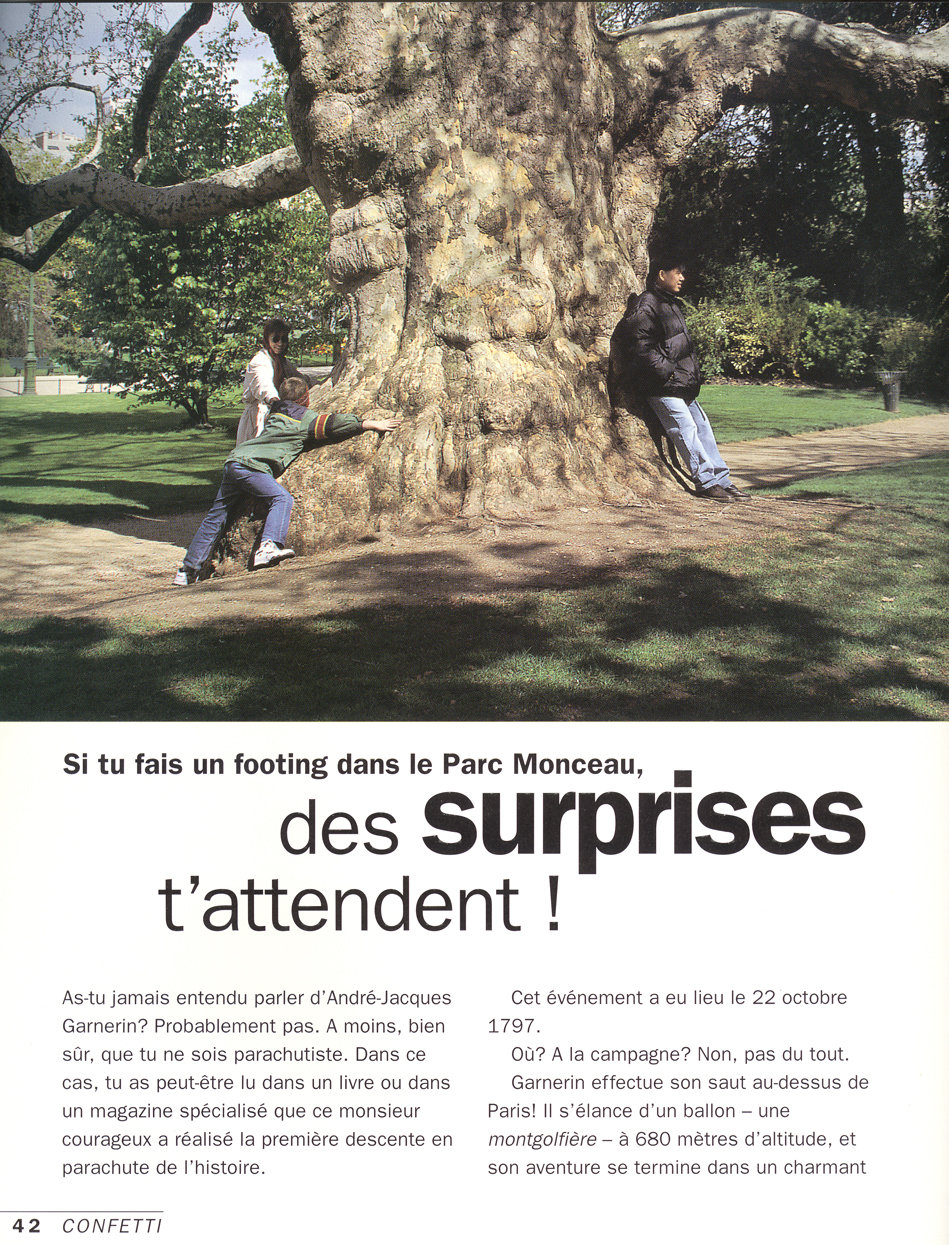 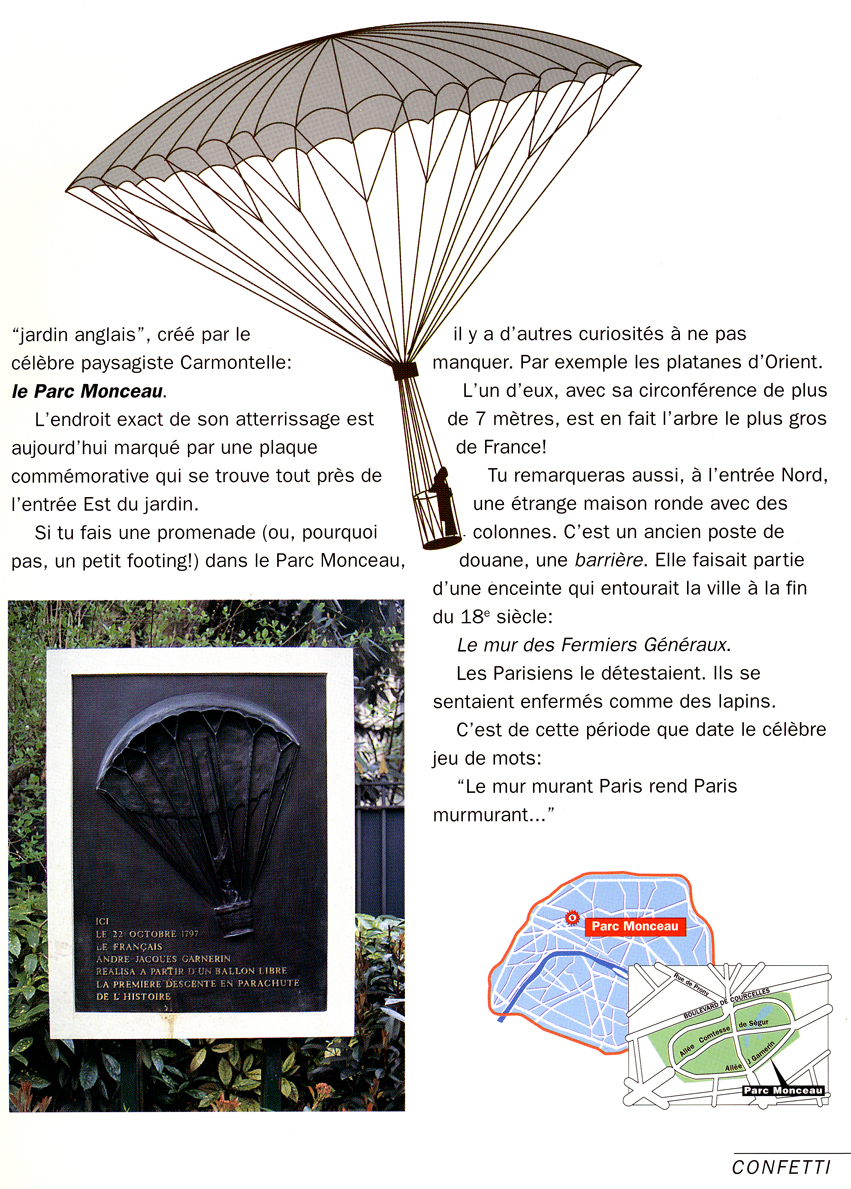 Monceau, qu’est-ce que c’est ?qui était André-Jacques Garnerin ?quand a-t-il réalisé son exploit ?et où a-t-il effectué son saut ?qui a créé le Parc Monceau ?comment appelle-t-on ce genre de jardin ?comment est indiqué l’endroit de l’atterrissage de Garnerin ?comment s’appelait le ballon d’où il s’est élancé ?dans ce parc, on peut aussi trouver quelque chose avec une circonférence de 7 mètres ; qu’est-ce que c’est ?que trouve-t-on à l’entrée Nord du parc ?quelle était sa fonction ?qu’est-ce qu’il y avait autour de Paris avant ?que pensaient les Parisiens de ce mur ?pourquoi ?